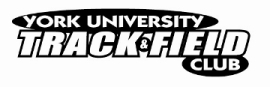 YUTC Twilight # 6TRACK 6:00pm		Sprint Hurdles200m		Intermediate Hurdles (200mh/400mh)		800m		200m final		3000mFIELD6:00pm		Long Jump6:00pm		Pole Vault  6:00pm		Shot Put 6:00pm		Discus 